 Thrift Store Items (Cents) Thrift Store Items (Dollars)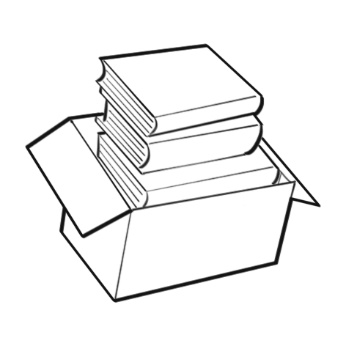 Books: 10¢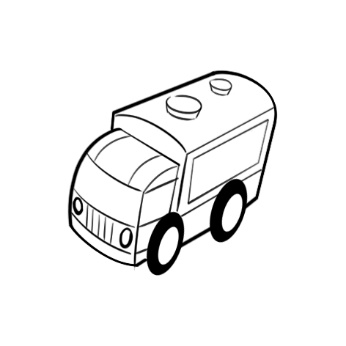 Toy truck: 30¢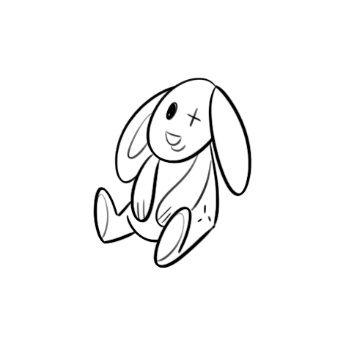 Stuffed animal: 15¢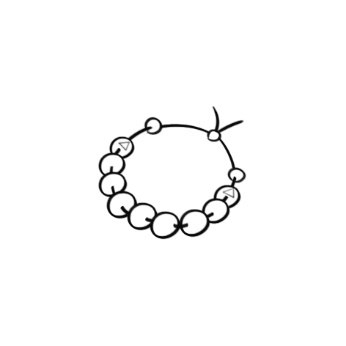 Bracelet: 20¢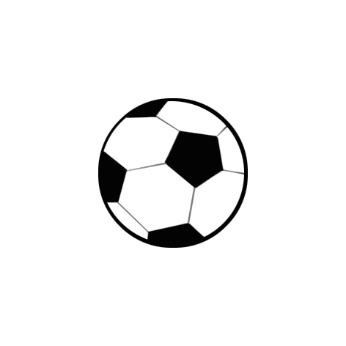 Soccer ball: 40¢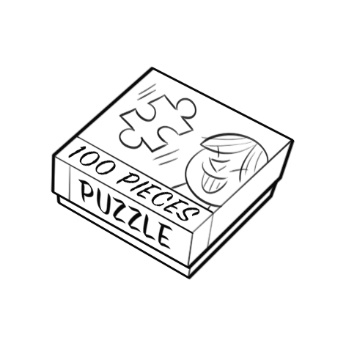 Puzzle: 50¢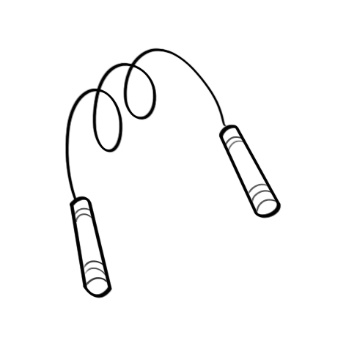 Skipping rope: 25¢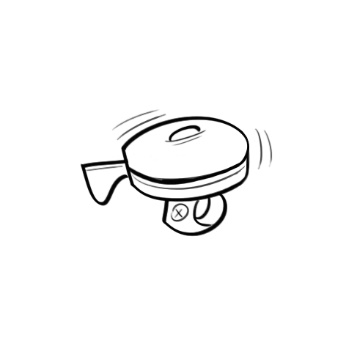 Bicycle bell: 45¢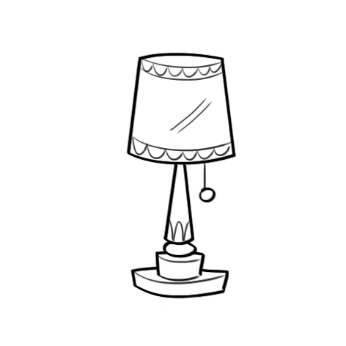 Lamp: $14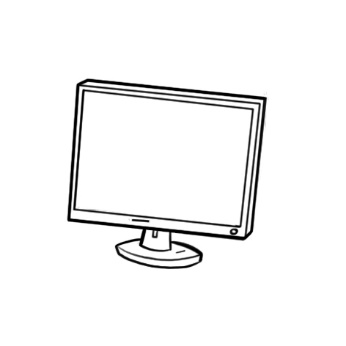 Computer monitor: $10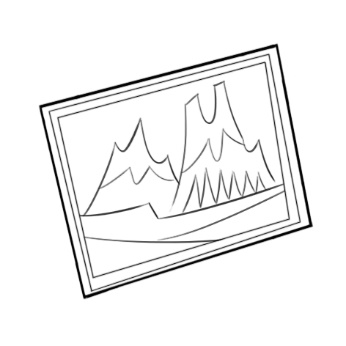 Picture: $12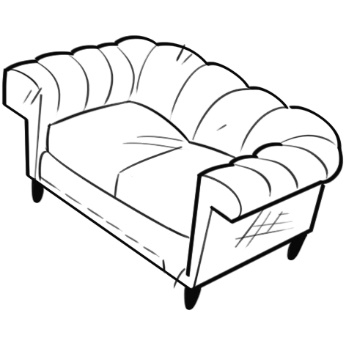 Sofa: $55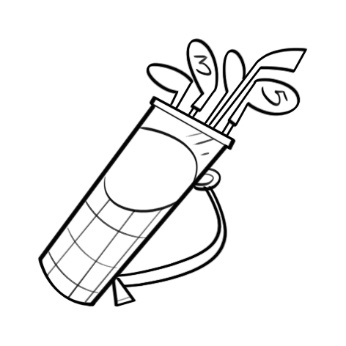 Golf clubs: $38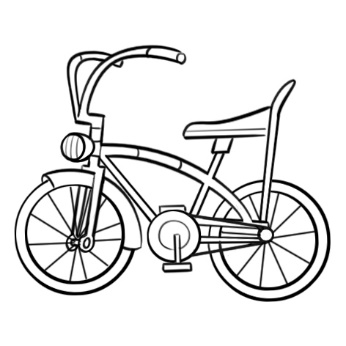 Bicycle: $27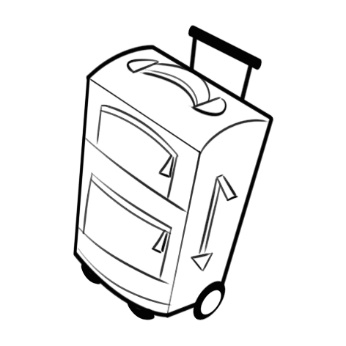 Suitcase: $9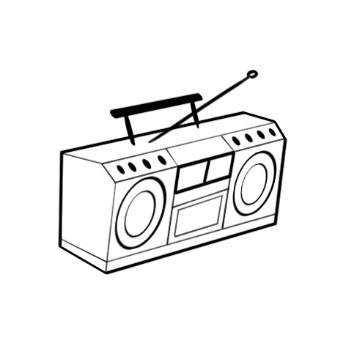 Radio: $18